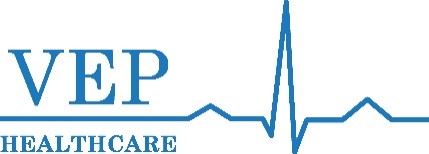 Emergency Medicine Physician
Sonoma West Medical Center
Sebastopol, California 
 
Overview:
Sonoma West Medical Center (SWMC) is a 25 bed hospital serving the 60,000 residents of West Sonoma County.  This hospital sees approximately 7,000 patients annually and features a two-bay, 50,000 square foot, no-wait emergency room. The facility will use new technology and the latest equipment including the use of iRobot for Sykpe video patient/doctor consultations, CAT scan and other high end systems on site. 
 
Requirements:California Medical LicenseDEA License with California registrationEmergency Medicine/Primary Care Boarded or Board EligibleCurrent ACLS and PALS certifications 
About the Community:
The city of Sebastopol is located in Sonoma County, 50 miles north of San Francisco. It is about a 20-minute drive from the Pacific Ocean, between Santa Rosa and Bodega Bay, and is known for its small-town charm. Sebastopol is covered in wine grape vineyards and hosts an annual Apple Blossom Festival and Gravenstein Apple Fair.

Compensation:
Physicians are independent contractors and are given base rates with the opportunity to earn productivity pay at specific sites.  VEP provides independent contractors with flexible schedules, and paid malpractice insurance with tail coverage.  Physicians also enjoy the benefit of becoming a shareholder after 150 hours worked which allows them to be actively involved in the governance of the company.  Shareholders have the option of participating in VEP's 401(k) plan and short-term & long-term disability plans.To apply online go to http://vephealthcare.force.com/careers or email your CV/inquiries to recruiting@vephealthcare.com.Emergency Medicine Physician
St. Mary's Medical Center
Huntington, WV
 
Overview:
St. Mary's Medical Center (SMMC) is the largest medical facility in Huntington and at 393 beds, is among the largest healthcare facilities in West Virginia.  This 45-bed unit features a designated Level II Traume Center, triage, Express Care and private patient care rooms. Two dedicated radiology exam rooms and a CT scanner are also located in the department to provide immediate access to services. St. Mary's also has a free-standing Emergency Services department in Ironton, Ohio.
 
Requirements:West Virginia Medical LicenseDEA License with West Virginia registrationEmergency Medicine/Primary Care Boarded or Board EligibleCurrent ACLS and PALS certifications 
About the Community:
The city of Huntington is located in western West Virginia and is the county seat of Cabell County. The downtown is a draw for shopping, dining and entertainment. The streets are alive with people walking from venue to venue or taking advantage of a newly-created bike path. Year-round, a variety of festivals and special events draw crowds to Pullman Square, the Big Sandy Superstore Arena and historic Keith-Albee Performing Arts Center. 

Compensation:
Physicians are independent contractors and are given base rates with the opportunity to earn productivity pay at specific sites.  VEP provides independent contractors with flexible schedules, and paid malpractice insurance with tail coverage.  Physicians also enjoy the benefit of becoming a shareholder after 150 hours worked which allows them to be actively involved in the governance of the company.  Shareholders have the option of participating in VEP's 401(k) plan and short-term & long-term disability plans.To apply online go to http://vephealthcare.force.com/careers or email your CV/inquiries to recruiting@vephealthcare.com.Emergency Medicine Physician
St. Mary's Medical Center
Ironton, OH
 
Overview:
St. Mary's Medical Center (SMMC) Ironton is a free-standing ER located in Ironton, OH. The ER has a full staff of emergency room physicians and nurses 24 hours a day, 7 days a week and features a helipad, resusciatation/trauma rooms, advanced diagnostic testing, and 24/7 lab and imaging services. The ER also has full resources of St. Mary's Emergency & Trauma Center in Hutington, WV.
 
Requirements:Ohio Medical LicenseDEA License with Ohio registrationEmergency Medicine/Primary Care Boarded or Board EligibleCurrent ACLS and PALS certifications 
About the Community:
The city of Ironton is known as the gateway to southern Ohio. Located on the Ohio River and the county seat of Lawrence County, Ironton has direct acess to the river, railroad, and major highways. With a great number of resources that businesses are able to capitalize on, Ironton is the site of a number of major events throughout the year that brings many visitors.

Compensation:
Physicians are independent contractors and are given base rates with the opportunity to earn productivity pay at specific sites.  VEP provides independent contractors with flexible schedules, and paid malpractice insurance with tail coverage.  Physicians also enjoy the benefit of becoming a shareholder after 150 hours worked which allows them to be actively involved in the governance of the company.  Shareholders have the option of participating in VEP's 401(k) plan and short-term & long-term disability plans.To apply online go to http://vephealthcare.force.com/careers or email your CV/inquiries to recruiting@vephealthcare.com.Emergency Medicine Physician
California Hospital Medical Center
Los Angeles, California 

Overview:
California Hospital Medical Center (CHMC) is a 316 bed, Level II trauma center and one of the major emergency care providers in the area with backup capabilities of an acute care medical center.  As one of the busiest Emergency Departments in the area, CHMC provides treatment to over 70,000 patients annually.   The ED has 68 hours of physician coverage and 24 hours of Allied Health Provider (AHP) coverage daily. Here are some facts about CHMC:9, 10, & 12 hour shiftsOn call services include: Peds, OB/GYN, Surgery, Ortho, ICU, Cardiology, Ophthalmology, ENT, Urology and NICUExcellent ED Nurses, Techs, and ancillary staffBedside ultrasoundCardiothoracic surgery programAdult Hospitalist program 
Requirements:California Medical LicenseABEM/ABOEM Boarded or Board EligibleDEA License with California registrationCurrent ACLS, ATLS and PALS certifications 
About the Community:
California Hospital Medical Center is located at the Southern end of downtown Los Angeles, just a few blocks from Staples Center.  Los Angeles offers a multitude of cultural and entertainment options.  Choose from the Hollywood Bowl, Greek Theater, Huntington Library or Getty Museum.  

Compensation:
Physicians are independent contractors and are given base rates with the opportunity to earn productivity pay at specific sites.  VEP provides independent contractors with flexible schedules, and paid malpractice insurance with tail coverage.  Physicians also enjoy the benefit of becoming a shareholder after 150 hours worked which allows them to be actively involved in the governance of the company.  Shareholders have the option of participating in VEP's 401(k) plan and short-term & long-term disability plans.To apply online go to http://vephealthcare.force.com/careers or email your CV/inquiries to recruiting@vephealthcare.com.Emergency Medicine Physician
Dameron Hospital Association
Stockton, California 
 
Overview:
Dameron Hospital Association (DHA) is a 12 bed Emergency Department which has a 6 bed Fast Track and averages 43,000 annual patient visits.  There are three 8 hour physician shifts daily and 44 hours of Physician Assistant support daily. Excellent call panel, PACs, and an Electronic Medical Record system.  Here are some facts about DHA:8 hour shiftsOn call services include: Call panel not limited to Cardiology, Pulmonology, Peds, ENCT, NICU, Gastroenterology, Intensivist, Ortho, OB/GYN, thoracic and vascular surgery among others.Excellent ED Nurses, Techs, and ancillary staffHospitalist Program 
Requirements:California Medical licenseDEA License with California registrationEmergency Medicine residency trained--OR--Primary Care residency trained with 2 years of ED experience and current ACLS and PALS certifications 
About the Community:
Stockton is within close proximity to several scenic attractions including the California Coast, San Francisco, Lake Tahoe and Yosemite National Park.  The community offers many local recreational opportunities such as the Delta; which provides miles of waterways for water skiing, sailing and other water activities.  Driving distance is approximately 60 minutes from Sacramento and 90 minutes from San Francisco.
 
Compensation:
Physicians are independent contractors and are given base rates with the opportunity to earn productivity pay at specific sites.  VEP provides independent contractors with flexible schedules, and paid malpractice insurance with tail coverage.  Physicians also enjoy the benefit of becoming a shareholder after 150 hours worked which allows them to be actively involved in the governance of the company.  Shareholders have the option of participating in VEP's 401(k) plan and short-term & long-term disability plans.To apply online go to http://vephealthcare.force.com/careers or email your CV/inquiries to recruiting@vephealthcare.com.Emergency Medicine Physician
Healdsburg District Hospital
Healdsburg, California 
 
Overview:
Healdsburg District Hospital (HDH) is a general acute care hospital with 24 hours of physician coverage daily in 11 and 13 hour shifts.   Staffed with highly qualified emergency physicians, HDH provides emergent and urgent care to more than 9,000 patients each year.  The Emergency Department also provides multiple on-call specialties including general surgery, orthopedics, critical care, neurology, anesthesia and other services. 
 
Requirements:California Medical LicenseDEA License with California registrationEmergency Medicine/Primary Care Boarded or Board EligibleCurrent ACLS and PALS certifications 
About the Community:
The charm and genuine down to earth personality of Healdsburg are inescapable—from the sounds of jazz and laughter at every town square event, to the enticing aromas of five star cuisine tempting you at every turn, to the country roads winding through rolling hills of world-acclaimed wine growing appellations, Healdsburg is the belle of the trendy wine country ball who prefers to be out in the vineyards sampling zinfandel on the vine.
 
Compensation:
Physicians are independent contractors and are given base rates with the opportunity to earn productivity pay at specific sites.  VEP provides independent contractors with flexible schedules, and paid malpractice insurance with tail coverage.  Physicians also enjoy the benefit of becoming a shareholder after 150 hours worked which allows them to be actively involved in the governance of the company.  Shareholders have the option of participating in VEP's 401(k) plan and short-term & long-term disability plans.To apply online go to http://vephealthcare.force.com/careers or email your CV/inquiries to recruiting@vephealthcare.com.Emergency Medicine Physician
Mountains Community Hospital
Lake Arrowhead, California 

Overview:
Mountains Community Hospital (MCH) is a 20 bed medical/surgical hospital.  The program is a hybrid of emergency medicine and in-patient care, and sees an average of 7,200 patients annually, with 24 hour physician coverage and 12 hour shifts.  Backup specialties include Cardiology, ENT, Family Practice, GI, Ortho, Radiology, and Urology.
 
Requirements:California Medical LicenseCompletion of Emergency Medicine or Primary Care residency trainingCurrent ACLS and PALS certifications; ATLS strongly preferred.DEA License with California registration--AND--ABEM/ABOEM Boarded or Board Eligible--OR--Boarded in a Primary Care specialty with at least one year of Emergency Medicine experience 
About the Community:
Nestled in the majestic mountains of the San Bernardino National Forest, widely known as "The Alps of Southern California," Lake Arrowhead is the best kept secret on the West Coast. A stunningly beautiful, cozy and quaint mountain resort paradise, Lake Arrowhead features countless outdoor recreational activities such as hiking, backpacking, bicycling, water and snow skiing, fishing, and much more. With the stunning scenery and wildlife, comes a natural peacefulness that has lured people to these mountains for centuries.

Compensation:
Physicians are independent contractors and are given base rates with the opportunity to earn productivity pay at specific sites.  VEP provides independent contractors with flexible schedules, and paid malpractice insurance with tail coverage.  Physicians also enjoy the benefit of becoming a shareholder after 150 hours worked which allows them to be actively involved in the governance of the company.  Shareholders have the option of participating in VEP's 401(k) plan and short-term & long-term disability plans.To apply online go to http://vephealthcare.force.com/careers or email your CV/inquiries to recruiting@vephealthcare.com.Emergency Medicine Physician
Oak Valley District Hospital
Oakdale, California 
 
Overview:
Oak Valley Hospital (OVH) is a member of Dignity Healthcare, and its patient satisfactory survey scores are consistently the top for all Dignity hospitals. The brand new hospital building opened in 2012 with a 12 bed ED and with 24 hours of physician coverage and 12 hours of AHP coverage daily.  OVH treats approximately 20,000 patients annually.  Here are some facts about OVH:12 hour shiftsOn call services include: FP, IM, GS, Trauma Surgeons, Ortho, ENT, Radiology and UrologyExcellent ED Nurses, Techs, and ancillary staffRequirements:California Medical LicenseDEA License with California registrationACLS, PALS and NRP certificationEmergency Medicine residency trained--OR--Primary Care Boarded (or eligible) with 1 year of ED experience 
About the Community:
Oakdale is known as ‘The Gateway to Yosemite,’ offering an abundance of outdoor activities.  Many nearby lakes provide several recreational water activities such as swimming, fishing, sail-boating, and water skiing.  Enjoy concerts in the park, country club, and hiking as well!
 
Compensation:
Physicians are independent contractors and are given base rates with the opportunity to earn productivity pay at specific sites.  VEP provides independent contractors with flexible schedules, and paid malpractice insurance with tail coverage.  Physicians also enjoy the benefit of becoming a shareholder after 150 hours worked which allows them to be actively involved in the governance of the company.  Shareholders have the option of participating in VEP's 401(k) plan and short-term & long-term disability plans.To apply online go to http://vephealthcare.force.com/careers or email your CV/inquiries to recruiting@vephealthcare.com.Emergency Medicine Physician
Pacifica Hospital of the Valley
Sun Valley, California 
 
Overview:
Pacifica Hospital of the Valley (PHOV) is a 242 bed facility, providing treatment to 15,000 patients annually.  Acuity level is low to moderate.  The Department is single coverage with two 12 hour shifts.  Pacifica has a service area of over 400,000 people within a 5 mile radius.  Here are some facts about PVOH:On call services: FM/IM for admissions, Peds, OB/GYN, Surgery, Ortho, ICU, Cardiology7 bed departmentExcellent ED Nurses, Techs, and ancillary staffExcellent relationship with attending staffRequirements:California Medical LicenseDEA License with California registrationEmergency Medicine residency trained--OR--Primary Care residency with 2 years of ED experience and current ACLS and PALS certifications 
About the Community:
Sun Valley is located in the San Fernando Valley, approximately 10 minutes north of Burbank.  The area offers easy access to all Southern California attractions including cultural events and college and professional sports.
 
Compensation:
Physicians are independent contractors and are given base rates with the opportunity to earn productivity pay at specific sites.  VEP provides independent contractors with flexible schedules, and paid malpractice insurance with tail coverage.  Physicians also enjoy the benefit of becoming a shareholder after 150 hours worked which allows them to be actively involved in the governance of the company.  Shareholders have the option of participating in VEP's 401(k) plan and short-term & long-term disability plans.To apply online go to http://vephealthcare.force.com/careers or email your CV/inquiries to recruiting@vephealthcare.com.Emergency Medicine Physician
Plumas District Hospital
Quincy, California 
 
Overview:
Plumas District Hospital (PDH) is a low volume, low acuity Emergency Department in Northeast California; previously rated by Modern Healthcare as one of the top 100 hospital in the nation.  The emergency department sees an average of 4,500 patients annually.  Shifts are 24 to 72 hours in length. Here are some facts about PDH:4 bed EDOn call services include: FP, General surgery, GYN (FP covers Peds/OB), Cards, Ortho, and other specialties by phone.  Pediatric telemedicine in ED.Excellent ED Nurses, Techs, and ancillary staffRequirements:California Medical LicenseDEA License with California registrationEmergency Medicine residency trained--OR--Primary Care residency and current ACLS certification 
About the Community:
Quincy is nestled against the Western slope of the Sierra Nevada Mountain range, tucked at the edge of the lush American Valley; midway between Oroville and Reno.  Driving to Quincy, you will experience the all-weather scenic byway, state route 70, and the beautiful Feather River Canyon.  Quincy is near the Bucks Lake area (17 mi), the centerpiece for recreation. Bucks Lake includes: Lodges, bed and breakfast, a marina with cabins and boat rentals.  During winter, Bucks Lake is the place to be for snowmobilers and cross-country skiers.  Major Business Bases include: Tourism, Agriculture, Education, Timber, US Forest Service, County Government and the closest major cities with airports include Reno, Sacramento, and Redding.
 
Compensation:
Physicians are independent contractors and are given base rates with the opportunity to earn productivity pay at specific sites.  VEP provides independent contractors with flexible schedules, and paid malpractice insurance with tail coverage.  Physicians also enjoy the benefit of becoming a shareholder after 150 hours worked which allows them to be actively involved in the governance of the company.  Shareholders have the option of participating in VEP's 401(k) plan and short-term & long-term disability plans.To apply online go to http://vephealthcare.force.com/careers or email your CV/inquiries to recruiting@vephealthcare.com.Emergency Medicine Physician
Sonoma Valley Hospital
Sonoma, California 
 
Overview:
Sonoma Valley Hospital (SVH) is an 83 bed hospital in the heart of the California wine country.  This hospital sees over 9,400 patients annually and maintains the only Emergency Department and Intensive Care Unit in Sonoma Valley.  SVH is a 24-hour, fully equipped facility with state-of-the-art technology, staffed by on-site physicians and nurses specially trained in emergency medicine and supported by surgeons, anesthesiologists and respiratory therapists, as well as radiology and laboratory services. 
 
Requirements:California Medical LicenseDEA License with California registrationCurrent ACLS certificationEmergency Medicine or Primary Care residency trained 
About the Community:
Enjoy Sonoma's rustic surroundings amidst the backdrop of a dynamic wine region that is home to award winning wineries, stately redwoods, magnificent coastlines, Infineon raceway, and plenty of shopping. Unwind at your hotel or cozy bed & breakfasts, or spend the day hiking, kayaking, biking or wine tasting at boutique wineries off the beaten path. Whatever you choose, Sonoma is a gem.
 
Compensation:
Physicians are independent contractors and are given base rates with the opportunity to earn productivity pay at specific sites.  VEP provides independent contractors with flexible schedules, and paid malpractice insurance with tail coverage.  Physicians also enjoy the benefit of becoming a shareholder after 150 hours worked which allows them to be actively involved in the governance of the company.  Shareholders have the option of participating in VEP's 401(k) plan and short-term & long-term disability plans.To apply online go to http://vephealthcare.force.com/careers or email your CV/inquiries to recruiting@vephealthcare.com.Emergency Medicine Physician
Sutter Amador Hospital
Jackson, California 
 
Overview:
Sutter Amador Hospital (SAH) is a state-of-the-art hospital and serves as the primary acute care provider in Amador County.  The 8-bed ED treats over 22,000 patients annually.  There are 24 hours of physician coverage in 12 hour shifts as well as 10 hours of AHP support. 
 
Requirements:California Medical LicenseDEA License with California registrationACLS certificationEmergency Medicine residency trained--OR—Primary Care Specialty with 1 year of ED experience 
About the Community:
Jackson is located near the Sierra Nevada foothills and blends the ambiance of a gold rush era downtown district with Victorian era neighborhoods.  Jackson hosts famous seasonal events and festivities that are popular throughout Sacramento Valley and Northern California.  
 
Compensation:
Physicians are independent contractors and are given base rates with the opportunity to earn productivity pay at specific sites.  VEP provides independent contractors with flexible schedules, and paid malpractice insurance with tail coverage.  Physicians also enjoy the benefit of becoming a shareholder after 150 hours worked which allows them to be actively involved in the governance of the company.  Shareholders have the option of participating in VEP's 401(k) plan and short-term & long-term disability plans.To apply online go to http://vephealthcare.force.com/careers or email your CV/inquiries to recruiting@vephealthcare.com.Emergency Medicine Physician
Sutter Solano Medical Center
Vallejo, California 
 
Overview:
Sutter Solano Medical Center (SSMC) is a busy 23 bed department with an average of 38,000 patients annually. There are 27 hours of physician coverage and 30 hours of AHP coverage daily. Here are some facts about Sutter Solano:10 hour shiftsBackup: Nephrology, Cardiology, Pulmonology, Intensivist, Ortho, ENT, GYN, Hematology/Oncology, Neurology, Ophthalmology, and PodiatrySonosite Turbo Ultrasound MachineChronic Pain Management Program“Pediatric Qualified” ER distinctionPrimary Stroke Center Certification 
Requirements:California Medical LicenseDEA License with California registrationACLS, ATLS and PALS certificationEmergency Medicine Residency trained--OR--Primary Care Boarded or Board Eligible with 2 years ED experience in a similar volume ED 
About the Community:
Vallejo is situated midway between San Francisco and Sacramento. Solano County is home to rolling hillsides, waterfronts and fertile farmland. County residents can enjoy day trips to the San Francisco Bay area, Lake Tahoe region and the Napa and Sonoma Valleys. 
 
Compensation:
Physicians are independent contractors and are given base rates with the opportunity to earn productivity pay at specific sites.  VEP provides independent contractors with flexible schedules, and paid malpractice insurance with tail coverage.  Physicians also enjoy the benefit of becoming a shareholder after 150 hours worked which allows them to be actively involved in the governance of the company.  Shareholders have the option of participating in VEP's 401(k) plan and short-term & long-term disability plans.To apply online go to http://vephealthcare.force.com/careers or email your CV/inquiries to recruiting@vephealthcare.com.Emergency Medicine Physician
Trinity Hospital
Weaverville, California 
 
Overview:
Trinity Hospital (TH) is a 25 bed acute care facility located just 45 miles west of Redding.  This emergency department sees an average of 4,300 patients a year.  Physicians work 24 and 48 hour shifts. 
 
Requirements:California Medical LicenseDEA License with California registrationEmergency Medicine or Primary Care residency trainedACLS and PALS certification 
About the Community:
This 150+ year old former mining town has a rich history not only in gold mining but also wood products, fine arts and so much more.  Weaverville is nestled at the base of the Trinity Alps, a 500,000 acre wilderness area that is host to many backpackers, horse riders, bears and mountain lions.  Trinity County is popular for outdoor recreational activities because of its four season climate and an abundance of streams, rivers, and lakes.  There are year-round sports and full spectrum opportunities from golfing, water skiing and snow skiing in the winter.  
 
Compensation:
Physicians are independent contractors and are given base rates with the opportunity to earn productivity pay at specific sites.  VEP provides independent contractors with flexible schedules, and paid malpractice insurance with tail coverage.  Physicians also enjoy the benefit of becoming a shareholder after 150 hours worked which allows them to be actively involved in the governance of the company.  Shareholders have the option of participating in VEP's 401(k) plan and short-term & long-term disability plans.To apply online go to http://vephealthcare.force.com/careers or email your CV/inquiries to recruiting@vephealthcare.com.Emergency Medicine Physician
White Memorial Medical Center
Los Angeles, California 
 
Overview:
White Memorial Medical Center (WMMC) is a 353 bed medical center, located in East Los Angeles.  As one of the busiest Emergency Departments in the area, WMMC provides treatment to over 53,000 patients annually.  The department has 28 beds, and a designated Fast Track area.  The ED has 52 hours of physician coverage and 34 hours of Allied Health Provider (AHP) coverage daily.  Here are some facts about WMMC:10 hour shiftsOn call services: FM/IM, Peds, OB/GYN, Surgery, Ortho, ICU, CardiologyExcellent ED Nurses, Techs, and ancillary staffSTEMI certifiedBedside UltrasoundCardiothoracic Surgery programWorld Class Electrophysiology Program 
Requirements:California Medical LicenseEmergency Medicine residency trainedCurrent ACLS, ATLS and PALS certificationDEA License with California registration 
About the Community:
WMMC is located in East Los Angeles.  Los Angeles offers a multitude of cultural and entertainment options.  Choose from the Hollywood Bowl, Greek Theater, Huntington Library or Getty Museum.  Cheer on your favorite team – LA Lakers, LA Clippers, LA Dodgers, LA Kings, USC Trojans or UCLA Bruins. 
 
Compensation:
Physicians are independent contractors and are given base rates with the opportunity to earn productivity pay at specific sites.  VEP provides independent contractors with flexible schedules, and paid malpractice insurance with tail coverage.  Physicians also enjoy the benefit of becoming a shareholder after 150 hours worked which allows them to be actively involved in the governance of the company.  Shareholders have the option of participating in VEP's 401(k) plan and short-term & long-term disability plans.To apply online go to http://vephealthcare.force.com/careers or email your CV/inquiries to recruiting@vephealthcare.com.Emergency Medicine Physician
Woodland HealthCare
Woodland, California 
 
Overview:
Woodland HealthCare (WH) is a 50 bed acute care facility located 2 hours northeast of the San Francisco bay area and just 15 minutes northeast of Sacramento. The 17 bed ED’s average volume is 20,000 patient visits annually. Woodland is an Accredited Chest Pain  and Primary Stroke Center, as well as a Child-Friendly Emergency Department with wait times of 20 minutes or less.  Physicians provide 24 hours of daily coverage, Allied Health Providers are available 10 hours Tuesdays- Thursday and 16 hours Friday-Monday and holidays. Here are some facts about WH:12 hour shiftsOn call services: FM/IM for admissions, Peds, OB/GYN, Surgery, Ortho, ICU, CardiologyExcellent ED Nurses, Techs, and ancillary staffExcellent Multi-specialty clinic attached; Adjacent urgent care center with PA’sExcellent Case mixtureAdult Hospitalist program 
Requirements:California Medical LicenseDEA License with California registrationACLS and PALS certificationEmergency Medicine residency trained--OR--                Primary Care residency trained with 1 year of ED experience 
About the Community:
Known as the “City of Trees”, Woodland is on the western outskirts of Sacramento. Located near the State Capital and UC Davis, Woodland offers affordable living in a friendly, safe, and caring community with lots of sports and recreation. 

Compensation:
Physicians are independent contractors and are given base rates with the opportunity to earn productivity pay at specific sites.  VEP provides independent contractors with flexible schedules, and paid malpractice insurance with tail coverage.  Physicians also enjoy the benefit of becoming a shareholder after 150 hours worked which allows them to be actively involved in the governance of the company.  Shareholders have the option of participating in VEP's 401(k) plan and short-term & long-term disability plans.To apply online go to http://vephealthcare.force.com/careers or email your CV/inquiries to recruiting@vephealthcare.com.Emergency Medicine Physician
Smyth County Community Hospital
Marion, Virginia
 
Overview:
Smyth County Community Hospital (SCCH) is a 153 bed, Not-for-profit general medical and surgical hospital with an affiliated 109-bed nursing care facility (Francis Marion Manor Health & Rehabilitation), and a variety of outreach programs.  SCCH has served the region for over 45 years with a new, LEEDs Certified “green” hospital built in 2012.  It offers women’s services, emergency services, cardiopulmonary services, and home and long-term care.  Other services include the SleepZone Diagnostic Center, the Outreach Community Pharmacy and cardiac rehabilitation.  The SCCH Emergency Department has 24-hour emergency physician coverage, augmented by daily midlevel coverage.  With 44 beds, the ED provides treatment to over 17,000 patients annually.  There are 24 hours of physician coverage and 12 hours of PA/NP daily.  Here are some facts about SCCH:12 hour shiftsOn call services include urology and general surgeryBedside ultrasoundVocera communication24 hour on-site lab24/7 Radiology and CT TechsAdult Hospitalist program 
Requirements:  Virginia Medical LicenseDEA with Virginia addressBoard certified in specialty with 2-3 years Emergency Department experience--OR--ABEM boarded/eligibleAbout the Community:
Smyth County Community Hospital is located in historic Marion, Virginia.  Marion is the gateway to both Hungry Mother State Park and the highest peak in Virginia, Mount Rogers.  Within miles of hiking and biking trails, stocked trout streams and a 500-acre mountain lake, Marion is an ideal place for a vacation – or to call home.  Marion is one of the few towns to receive designation as an official Virginia Main Street Community and Nation Main Street Community.  The town is known for the Lincoln Theatre, which is the home of the nationally syndicated bluegrass music program, “Song of the Mountains.”  Every month from May through December, the town hosts ArtWalk with local artists and musicians. 

Compensation:
Physicians are independent contractors and are given base rates with the opportunity to earn productivity pay at specific sites.  VEP provides independent contractors with flexible schedules, and paid malpractice insurance with tail coverage.  Physicians also enjoy the benefit of becoming a shareholder after 150 hours worked which allows them to be actively involved in the governance of the company.  Shareholders have the option of participating in VEP's 401(k) plan and short-term & long-term disability plans.To apply online go to http://vephealthcare.force.com/careers or email your CV/inquiries to recruiting@vephealthcare.com.Emergency Medicine Physician
Russell County Medical Center
Lebanon, Virginia 

Overview:
Russell County Medical Center (RCMC) is a 78-bed, not-for-profit general medical and surgical hospital dedicated to bringing quality healthcare home to Southwest Virginia. It is a community hospital offering a full array of primary care and some specialty services, including behavioral health.  RCMC is certified as one of the American Heart Association's Get with the Guidelines™ facilities.  With 7 beds, the RCMC Emergency Department is staffed with 24-hour physician coverage and provides treatment to over 14,000 patients annually. Here are some facts about RCMC:12 hour shiftsUltrasound (in radiology department)24 hour on-site lab24/7 Radiology24/7 CT Techs. Tele-Radiology from 9p-7aEasy transfers to Johnston Memorial Hospital or Niswonger Children’s Hospital
Requirements:Virginia Medical LicenseDEA with Virginia addressBoard certified in specialty with 2-3 years ED experience--AND--ACLS, ATLS & PALS--OR--ABEM boarded/eligible
About the Community:
Nestled in the "Heart of Southwest Virginia," Lebanon, Virginia, is the county seat of Russell County. This rural area is currently experiencing dynamic economic and industrial growth fueled by tourism and a burgeoning population. As Russell County enters this new era of growth, it continues to be known for its excellent trout fishing and numerous hiking and biking trails. Residents of Lebanon are just miles from NEXTEL Cup races, bluegrass music events, and Virginia's State Theater - the Barter Theatre. The area's fully-accredited school system includes several elementary and secondary schools, as well as vocational programs and nearby community colleges. Lebanon offers a simple and quiet lifestyle for families and a forward-thinking community mindset. The area supports a diverse range of agricultural and industrial enterprises and is three-and-a-half hours from the captivating music, food, and nightlife of Charlotte, North Carolina.

Compensation:
Physicians are independent contractors and are given base rates with the opportunity to earn productivity pay at specific sites.  VEP provides independent contractors with flexible schedules, and paid malpractice insurance with tail coverage.  Physicians also enjoy the benefit of becoming a shareholder after 150 hours worked which allows them to be actively involved in the governance of the company.  Shareholders have the option of participating in VEP's 401(k) plan and short-term & long-term disability plans.To apply online go to http://vephealthcare.force.com/careers or email your CV/inquiries to recruiting@vephealthcare.com.Emergency Medicine Physician
Johnston Memorial Hospital
Abingdon, Virginia 

Overview:
Johnston Memorial Hospital (JMH), the first LEEDs-certified “green” hospital in Southwest Virginia, is a not-for-profit, 116-bed (all private rooms) modern medical facility dedicated to bringing quality health care to the residents of this region which covers Southwest Virginia and extends into our bordering states. With 29 beds, the JMH Emergency Department provides treatment to over 40,000 patients annually. There are 50 hours of physician coverage per day and 24 hours of PA/NP coverage. Here are some facts about JMH:10 hour shiftsOn call services include: Peds, OB/GYN, Surgery, Ortho, ICU, Anesthesia, Ophthalmology, Oncology, Nephrology, ENT, Radiology, Interventional Cardiology, OMFS, Gastroenterology, Urology24/7 Radiology and CT TechsBedside ultrasoundOn-site labAdult Hospitalist program
Requirements:Virginia Medical LicenseABEM/ABOEM Boarded or Board EligibleDEA License with Virginia registration
About the Community:
Johnston Memorial Hospital is located in Abingdon, VA, a center point in Washington County and a designated Virginia Historic Landmark. Located in the Great Appalachian Valley, the town encompasses several historically significant sites and features a fine arts and crafts scene centered on the galleries and museums along Main Street.  It is home to such historical landmarks as the Barter Theatre and The Martha Hotel.  There are many outdoor activities located in and around Abingdon such as the 34 mile Virginia Creeper Trail, mountain biking, hiking, camping, horseback riding, fishing, and boating.

Compensation:
Physicians are independent contractors and are given base rates with the opportunity to earn productivity pay at specific sites.  VEP provides independent contractors with flexible schedules, and paid malpractice insurance with tail coverage.  Physicians also enjoy the benefit of becoming a shareholder after 150 hours worked which allows them to be actively involved in the governance of the company.  Shareholders have the option of participating in VEP's 401(k) plan and short-term & long-term disability plans.To apply online go to http://vephealthcare.force.com/careers or email your CV/inquiries to recruiting@vephealthcare.com.Emergency Medicine Physician
Rowan Medical Center
Salisbury, North Carolina
 
Overview:
Rowan Medical Center is a 268 bed medical center, located in Salisbury, North Carolina.  As one of the busiest Emergency Departments in the area, RMC provides treatment to over 45,000 patients annually.  The department has 39 beds, and a designated Fast Track area.  The ED has 40 hours of physician coverage and 34 hours of Allied Health Provider (AHP) coverage daily.  Here are some facts about RMC:10 hour shifts20% admission rateOn call services: FM/IM, Cardiology, Orthopedics, Stroke Center, OB/GYN, and Surgery.Primary Coronary Intervention CenterBedside Ultrasound 
Requirements:North Carolina Medical LicenseBoard certified or Board Eligible in Emergency Medicine (ABEM or ABOEM)Current ACLS, ATLS and PALS certificationDEA License with North Carolina registration 
About the Community:
Rowan Medical Center is located in historic Salisbury, North Carolina near the gently rolling hills of the Blue Ridge Mountains and a few hours from magnificent Carolina beaches.  The community is conveniently located near Interstate 85 and midway between two airports, Charlotte and Greensboro, making travel easy and providing access to great recreation, fine dining and some of the best colleges and universities in the country.

 Compensation:
Physicians are independent contractors and are given base rates with the opportunity to earn productivity pay at specific sites.  VEP provides independent contractors with flexible schedules, and paid malpractice insurance with tail coverage.  Physicians also enjoy the benefit of becoming a shareholder after 150 hours worked which allows them to be actively involved in the governance of the company.  Shareholders have the option of participating in VEP's 401(k) plan and short-term & long-term disability plans.To apply online go to http://vephealthcare.force.com/careers or email your CV/inquiries to recruiting@vephealthcare.com.Emergency Medicine Physician
Santa Clara Valley Medical CenterCalifornia 

Overview:
Santa Clara Valley Medical Center (SCVMC) is a 500+ bed, Level I trauma center and one of the major emergency care providers in Northern California. We are looking for exceptional Emergency Medicine Physicians.  Here are some facts about SCVMC:Over 115,000 patient visits annually with 24 bed EDLevel I Trauma Center including Pediatric Trauma and onsite Urgent Care24 hours of daily Advanced Practice Clinician coverageAdvanced Imaging CapabilitiesStanford Residency Program AffiliationExcellent ED Nurses, Techs, and ancillary staffAdult Hospitalist program 
Requirements:California Medical LicenseBE/BC in Emergency MedicineDEA License with California registrationCurrent ACLS, ATLS and PALS certifications
About the Community:
Diverse, metropolitan city with easy access to all the arts and entertainment offerings of Northern California including professional sports venues (football, soccer, hockey, etc.). Excellent climate, family-friendly community with top-notch schools

Compensation:
Physicians are independent contractors and are given base rates with the opportunity to earn productivity pay at specific sites.  VEP provides independent contractors with flexible schedules, and paid malpractice insurance with tail coverage.  Physicians also enjoy the benefit of becoming a shareholder after 150 hours worked which allows them to be actively involved in the governance of the company.  Shareholders have the option of participating in VEP's 401(k) plan and short-term & long-term disability plans.
 

To apply online go to http://vephealthcare.force.com/careers or email your CV/inquiries to recruiting@vephealthcare.comEmergency Medicine Physician
Glendora Community Hospital
Glendora, California

Overview:
Glendora Community Hospital (GCH)  is a 128 bed hospital located in the San Gabriel Valley.  GCH provides treatment to approximately 5,000 patients annually.  The Emergency
Department has 7 beds and primarily treats low to moderate acuity patients. This is a single coverage ED with physicians working either 12 or 24 hour shifts.  GCH is staffed with exceptional ED Nurses, Technicians and attending medical staff.  This hospital also provides the following on call services: FM/IM for admissions, Peds, OB/GYN, Surgery, Ortho, ICU, and Cardiology.

Requirements:California Medical LicenseCurrent DEA certificationCurrent ACLS, ATLS and PALS certifications--AND--Completion of Emergency Medicine Residency training--OR--Completion of Primary Care Residency training with at least two years of Emergency Medicine experienceAbout the Community:
Glendora is located in the San Gabriel Valley approximately 10 miles east of Pasadena.  Glendora offers easy access to all Southern California attractions, such as ocean beaches, cultural activities, and college and professional sporting events.  The community population is about 50,000 so while it has the amenities of a city, it also has the charm and feel of a small town.

Compensation:
Physicians are independent contractors and are given base rates with the opportunity to earn productivity pay at specific sites.  VEP provides independent contractors with flexible schedules, and paid malpractice insurance with tail coverage.  Physicians also enjoy the benefit of becoming a shareholder after 150 hours worked which allows them to be actively involved in the governance of the company.  Shareholders have the option of participating in VEP's 401(k) plan and short-term & long-term disability plans.To apply online go to http://vephealthcare.force.com/careers or email your CV/inquiries to recruiting@vephealthcare.com.Emergency Medicine Physician
Mercy Medical Center
Merced, California 
 
*** sign on bonus is available***

Overview:
This busy 26 bed emergency department sees an average of 64,000 patients annually. There are 45 hours of physician coverage daily and 40 hours of AHP coverage. Mercy Merced provides the opportunity to teach in the Family Practice Residency Program. Here are some facts about MMCM:9 hour shiftsDouble coverageStrong leadership and team-oriented staffHigh acuity clinical practiceOn call services: All major specialties covered including GI and Cardiology 24/7Excellent ED Nurses, Techs, and ancillary staffAdult Hospitalist program 
Requirements:California Medical LicenseDEA License with California registrationEmergency Medicine residency trained--OR--Primary Care Specialty with 1 year ED experience with current ACLS, PALS, ATLS, NRP certification 
About the Community:
Merced is located in the heart of California’s agricultural Central Valley.  It’s a dynamic, mid-size community, with a friendly small town atmosphere. UC Merced provides new educational and economic opportunities to the already established growth of the region.  Merced’s population is youthful and diverse and includes an affordable housing market and within 2 to 3 hours of San Francisco, Santa Cruz, Monterey Bay, Yosemite and the Wine Country.
 
Compensation:
Physicians are independent contractors and are given base rates with the opportunity to earn productivity pay at specific sites.  VEP provides independent contractors with flexible schedules, and paid malpractice insurance with tail coverage.  Physicians also enjoy the benefit of becoming a shareholder after 150 hours worked which allows them to be actively involved in the governance of the company.  Shareholders have the option of participating in VEP's 401(k) plan and short-term & long-term disability plans.To apply online go to http://vephealthcare.force.com/careers or email your CV/inquiries to recruiting@vephealthcare.com.Emergency Medicine Physician
Mercy Medical Center Mt Shasta
Mount Shasta, California 
 
*** sign on bonus is available***

Overview:
Mercy Medical Center Mt. Shasta is a 25 bed critical access hospital staffed by highly qualified physicians and a specially trained staff.  The Emergency Department sees about 7,800 patients per year and has 24 hours of physician coverage daily.
 
Requirements:California Medical LicenseCompletion of Emergency Medicine or Primary Care residency trainingCurrent ATLS and ACLS certificationsDEA License with California registration--AND--ABEM/ABOEM Boarded or Board Eligible--OR--Boarded in a Primary Care specialty with at least one year of Emergency Medicine experience 
About the Community:
The City of Mt. Shasta, nestled at the foot of imposing 14,179-foot Mount Shasta, is surrounded by natural beauty and offers many year-round outdoor activities. The mountain is the second highest volcano in the continental United States and has been a prominent landmark along the historic Siskiyou Trail — the track of an ancient trade and travel route of Native American footpaths between California's Central Valley and the Pacific Northwest.
 
Compensation:
Physicians are independent contractors and are given base rates with the opportunity to earn productivity pay at specific sites.  VEP provides independent contractors with flexible schedules, and paid malpractice insurance with tail coverage.  Physicians also enjoy the benefit of becoming a shareholder after 150 hours worked which allows them to be actively involved in the governance of the company.  Shareholders have the option of participating in VEP's 401(k) plan and short-term & long-term disability plans.To apply online go to http://vephealthcare.force.com/careers or email your CV/inquiries to recruiting@vephealthcare.com.Emergency Medicine Physician
Madera Community Hospital 
Madera, California 
 
Overview:

Madera Community Hospital provides emergency services 24 hour per day, 7 days per week. The 20 bed Level III Emergency Department receives over 40,000 patient visits annually at Madera Community Hospital. The Emergency Department handles everything from the diagnosis of illness to major trauma to those minor cuts and scrapes. 12 hour shiftsSpecialty physicians on call to the E.D. (Cardiology, Surgery, Medicine, Orthopedics, Gynecology, and Gastroenterology are some examples)X-ray, Lab, and C.T. Scan testing available 24 hours/day24-hour APC support 
Requirements:California Medical licenseDEA License with California registrationEmergency Medicine residency trainedCertified by the American Board of Emergency Medicine, American Osteopathic Board of Emergency Medicine, or the American Association of Physician Specialists-Board Certification in Emergency Medicine, AND Documented 1,400 hours or 1,000 successful pt visits in last 2 years in an AOA-HFAP or comparable accredited facility. 
 --OR—Board Certified in Family Practice, Internal Medicine or General Surgery AND 1,400 hours as an Emergency Room Physician or 1,000 successful Emergency Room patient visits in last 2 years in an AOA-HFAP or comparable accredited facilityCurrent ACLS, PALS and ATLS certificates 
About the Community:
Madera California is a picturesque community with stunning landscapes, affordable housing options, and is a city offering great amenities and activities such as wine tasting, dining, museums, shopping, world-class fishing, hiking, and camping. Madera is within close proximity to Monterey, Yosemite, Kings Canyon, Sequoia National Forest, San Francisco, and Los Angeles
 
 
Compensation:
Physicians are independent contractors and are given base rates with the opportunity to earn productivity pay at specific sites.  VEP provides independent contractors with flexible schedules, and paid malpractice insurance with tail coverage.  Physicians also enjoy the benefit of becoming a shareholder after 150 hours worked which allows them to be actively involved in the governance of the company.  Shareholders have the option of participating in VEP's 401(k) plan and short-term & long-term disability plans.To apply online go to http://vephealthcare.force.com/careers or email your CV/inquiries to recruiting@vephealthcare.com.Emergency Medicine - Nocturnist
Sutter Solano Medical Center
Vallejo, California 

Overview:
Looking for a Emergency Medicine Nocturnist to work 12 or more night shifts a month. 

Sutter Solano Medical Center (SSMC) is a busy 23 bed department with an average of 38,000 patients annually.  There are 27 hours of physician coverage and 30 hours of AHP coverage daily.

Here are some facts about Sutter Solano:
•    10 hour shifts 
•    Backup: Nephrology, Cardiology, Pulmonology, Intensivist, Ortho, ENT, GYN, Hematology/Oncology, Neurology, Ophthalmology, and Podiatry
•    Sonosite Turbo Ultrasound Machine
•    Chronic Pain Management Program
•    “Pediatric Qualified” ER distinction
•    Primary Stroke Center Certification

Requirements:
•    California Medical License
•    DEA License with California registration
•    ACLS, ATLS and PALS certification
•    Emergency Medicine Residency trained 
--OR--
•    Primary Care Boarded or Board Eligible with 2 years ED experience in a similar volume ED

About the Community:
Vallejo is situated midway between San Francisco and Sacramento. Solano County is home to rolling hillsides, waterfronts and fertile farmland. County residents can enjoy day trips to the San Francisco Bay area, Lake Tahoe region and the Napa and Sonoma Valleys. 

Compensation:
Physicians are independent contractors and are given base rates with the opportunity to earn productivity pay at specific sites.  VEP provides independent contractors with pension plan administration, flexible schedules, and paid malpractice insurance with tail coverage.  Physicians also enjoy the benefit of becoming a stockholder which allows them to be actively involved in the governance of the company.To apply online go to http://vephealthcare.force.com/careers or email your CV/inquiries to recruiting@vephealthcare.com.Emergency Medicine Physician
Martin Luther King, Jr. Community Hospital
Los Angeles, California 

Overview:
Martin Luther King, Jr. Community Hospital is one of the most modern hospitals in southern California. It offers the most advanced and innovative healthcare technology, and the best medical equipment available today. The new hospital has 131 beds providing general acute care. It features a 21-bed emergency department, a critical care unit, and labor and delivery services. It includes radiology and imaging as well as additional hospital-based services that are most-needed in the community.10 hour shiftsOn call services include: General surgery, Neurology, Gynecology, Orthopedics (including spine), Pulmonary, and Reconstructive surgery.30-35k Patient volumeBedside ultrasound
Requirements:California Medical LicenseABEM/ABOEM Boarded or Board EligibleDEA License with California registrationCurrent ACLS, ATLS and PALS certifications
About the Community:
Compton is located south of downtown Los Angeles. The city of Compton is one of the oldest cities in the county and on May 11, 1888, was the eighth city to incorporate. It is known as the "Hub City" due to its geographic centrality in Los Angeles County.

Compensation:
Physicians are independent contractors and are given base rates with the opportunity to earn productivity pay at specific sites.  VEP provides independent contractors with flexible schedules, and paid malpractice insurance with tail coverage.  Physicians also enjoy the benefit of becoming a shareholder after 150 hours worked which allows them to be actively involved in the governance of the company.  Shareholders have the option of participating in VEP's 401(k) plan and short-term & long-term disability plans.
 To apply online go to http://vephealthcare.force.com/careers or email your CV/inquiries to recruiting@vephealthcare.com.Emergency Medicine Physician - Traveling
Strike Team 
 
Overview:
VEP has an excellent opportunity for physicians to join our “Strike Team.”  Whether you are an experienced travel physician or just looking for a change of pace and like to travel, this may be the job for you.  Our Strike Team providers receive premium hourly compensation for all shifts worked regardless of location. Strike team members must be willing to work where needed, sometimes with short notice.  Our Strike Team providers are regularly called upon to help start up new contracts nationwide so you must be willing to quickly complete all licensing and credentialing requirements.  

Requirements:Current Medical License in California, West Virginia, Virginia, Ohio, North Carolina or Kansas.ABEM/ABOEM Board Certified ACLS, BLS, PALS, ATLS DEA License with state registrationAt least one (1) year of Emergency Medicine Experience Compensation:
Physicians are independent contractors and are given base rates with the opportunity to earn productivity pay at specific sites.  VEP provides independent contractors with flexible schedules, and paid malpractice insurance with tail coverage.  Physicians also enjoy the benefit of becoming a shareholder after 150 hours worked which allows them to be actively involved in the governance of the company.  Shareholders have the option of participating in VEP's 401(k) plan and short-term & long-term disability plans.To apply online go to http://vephealthcare.force.com/careers or email your CV/inquiries to recruiting@vephealthcare.com.Physician - CDU
St. Mary's Medical Center
Huntington, WV
 
Overview:
St. Mary's Medical Center (SMMC) is the largest medical facility in Huntington and at 393 beds, is among the largest healthcare facilities in West Virginia.  St. Mary's Emergency Services is a 45-bed unit that features a designated Level II Trauma Center, triage, Express Care and private patient care rooms. Two dedicated radiology exam rooms and a CT scanner are also located in the department to provide immediate access to services. St. Mary's also has a free-standing Emergency Services department in Ironton, Ohio.
 
Requirements:West Virginia Medical LicenseDEA License with West Virginia registrationEmergency Medicine, Internal Medicine, or Family Medicine Boarded or Board EligibleCurrent ACLS and PALS certifications 
About the Community:
The city of Huntington is located in western West Virginia and is the county seat of Cabell County. The downtown is a draw for shopping, dining and entertainment. The streets are alive with people walking from venue to venue or taking advantage of a newly-created bike path. Year-round, a variety of festivals and special events draw crowds to Pullman Square, the Big Sandy Superstore Arena and historic Keith-Albee Performing Arts Center. 

Compensation:
Physicians are independent contractors and are given base rates for 24 hour call coverage.  VEP provides independent contractors with flexible schedules, and paid malpractice insurance with tail coverage.  Physicians also enjoy the benefit of becoming a shareholder after 150 hours worked which allows them to be actively involved in the governance of the company.  Shareholders have the option of participating in VEP's 401(k) plan and short-term & long-term disability plans.To apply online go to http://vephealthcare.force.com/careers or email your CV/inquiries to recruiting@vephealthcare.com.